أقامت وحدة تقنيات التعليم بكلية العلوم والدراسات الانسانية بالغاط دورة تدريبية عن بعد لمدة يومين و ذلك يومي الأحد الموافق :  05/ 01 /1437هـ و الاثنين الموافق : 06/ 01 /1437هـ  على نظام إدارة التعلم (D2L) عبر الفصول الافتراضية موجهة لأعضاء هيئة التدريس قسم الطلاب و قسم الطالبات،  و قد تم خلال هذه الدورة استعراض أهم الادوات داخل النظام و استخدامها بطريقة احترافية لتخدم الطلاب في العملية التعليمية وتسهل على عضو هيئة التدريس  استعراض المادة العلمية . هذا وقد حظيت الدورة بتفاعل بين المدرب والمتدربين سواء عبر الدردشة الموجودة في البرنامج او عبر تقنية الصوت او التداخل عبر الكاميرا .وقد قدم الدورة المشرف على الوحدة و المدرب المعتمد لدى عمادة التعليم الالكتروني و التعلم عن بعد أ. حسان حمودة .هذا وقد أكد عميد الكلية د. خالد بن عبدالله الشافي على أن هذه الدورات تأتي ضمن استعدادات الكلية للكثير من البرامج والفعاليات التي تستهدف اعضاء هيئة التدريس بالكلية.وقد عبٌر عميد الكلية د. خالد بن عبدالله الشافي عن شكره للأستاذ حسان حمودة ، على مشاركته في اقامة مثل هذه الدورة.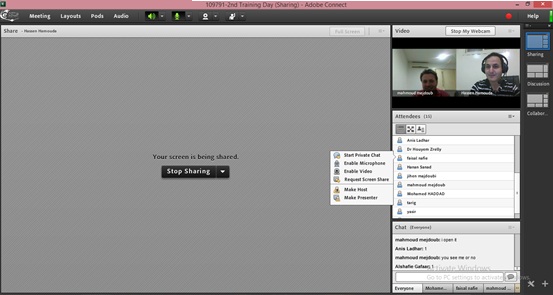 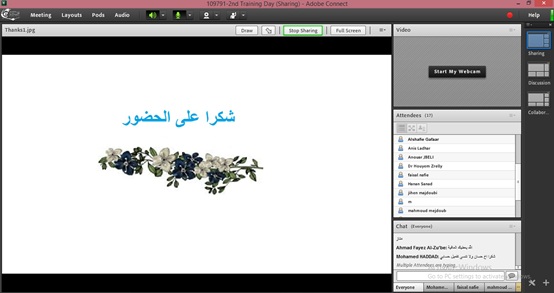 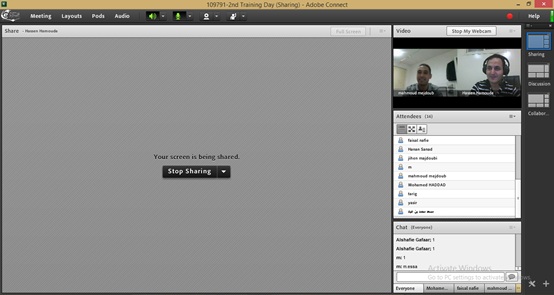 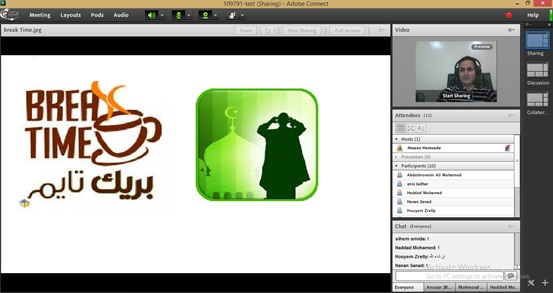 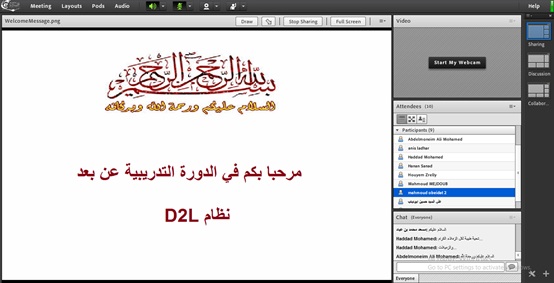 